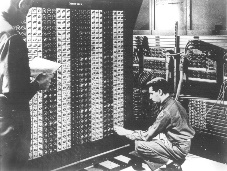 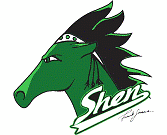 “Men have become the tools of their tools” Henry David ThoreauA recursive method is public int factorial(int x){	if		return  	else 		return }But how does this work?Anything that can be done recursively can be done Factorial Examplepublic int factorial(int x){}General Form of a Recursive Function:Where recursion excels:Where recursion stinks:You try:Write a recursive function to sum the digits of a number
Fibonacci Recursive Function (more than one base case)See https://www.youtube.com/watch?v=ahXIMUkSXX0&t=3s or search fibonacci